We all know people in leadership who take themselves a bit too seriously. Some confuse their role or title with their significance in the scheme of things. Some look for privilege and an easy life, forgetting that leadership of anything worthwhile involves hard work, misunderstanding, and invariably brings opposition. The first part of today’s gospel story presents Peter, who has just been declared the foundation rock of the church and given the “keys” of the kingdom, refusing to accept that Jesus’ mission will involve suffering, even death. The reader is confronted in this story with the expansive rock face at Caesarea Philippi, and invited to consider the friable properties of the seemingly indestructible rock. Even rocks can be reduced to sand or gravel and a humbler mode of being. For all its seriousness, there is something quite comical about this story as it unfolds. Peter actually censures or reprimands Jesus. Jesus then sets him straight in no uncertain terms. The “rock” becomes the leader of the opposition, a serious obstacle to God’s purposes, a stumbling block. He is ordered back to the place where disciples properly belong, namely “behind” Jesus, “following” him. Matthew provides a striking contrast in this section of the gospel between Peter who “rebukes” Jesus and the Canaanite woman who respectfully and persistently implores Jesus to see from a new perspective. Peter receives a decisive rebuttal, while the woman’s plea is heard and she herself is praised for her great faith. Peter’s impetuous outburst provides the trigger for Jesus to invite his disciples to think about what they really want. In Matthew’s gospel, Jesus is the teacher and the disciples are the students who have accepted the invitation to follow him. That means living out in their lives the pattern of his life. If they really want to be his followers, then they have to embrace the pain involved in his relentless program of teaching and of healing the sick and broken hearted. They will also share the “glory”. If they choose to put their own interests first, then they will surely lose themselves. It is ultimately a question of choosing life. Peter forgets this for a while and has to be reminded to be true to what he has previously professed. He is not very different from the rest of us. We all need to rethink our choices and to reorder our priorities from time to time if we want to find life. September 1 was the World Day of Prayer for Creation and many churches are celebrating September 1 to October 4 (Feast of St Francis of Assisi) as a Season of Creation.                  An excerpt by Sister Veronica Lawson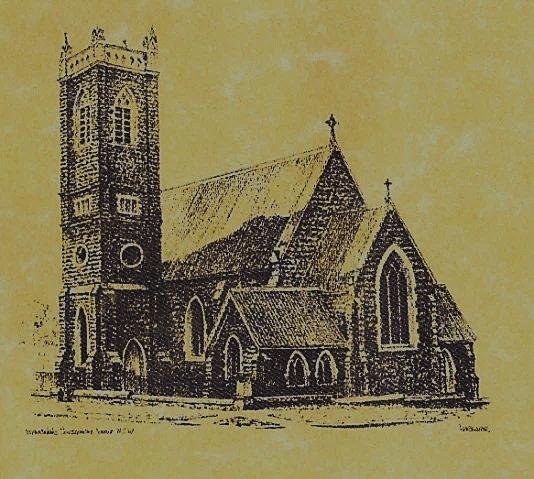 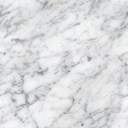   Feast DayWishing all our wonderful dads a Happy Father’s Day   Today is Catechist Sunday – we honour pray and promote the   work our Archdiocesan scripture teachers do in State schools	   ~    			    ~		                               ~                COLLECTION AMOUNTS FOR AUGUST 2017                                     1st:  $2831.00	     2nd:  $1961.30        D/D:  $1980.00		                                                   WISHING OUR WONDERFUL DADS A HAPPY FATHER’S DAY            ~PARISH  NEWS~   	                        FATHERS DAY APPEAL will be conducted across the Archdiocese this weekend.  There are currently 24 priests supported by the Clergy Retirement Foundation, so it is vital that this appeal is supported to assist with their accommodation and care needs.  All donations are tax deductible.  Envelopes are available on church pews, please give generously.   	             						               COLUMBAN MISSIONARIES we welcome Fr. George Hogarty to our 10am Sunday Mass this weekend. Fr. George will be speaking to promote subscriptions to ‘The Far East’ Magazine and has recently returned from Peru where he was parish priest in one of the poorest areas for 8 years.	   				          PREPARATION FOR RECONCILIATION  will take place Thursday 14th September, there will be a retreat day Thursday 7th September and a parent/child information evening on Saturday 9th September at 5pm in the church before the Vigil Mass.  Enquiries to Anita.Mason@cg.catholic.edu.au or contact the school on 69472000. 	 PREVENTING EUTHANASIA & ASSISTED SUICIDE The NSW Parliament is likely to consider a private members Bill to legalise euthanasia and assisted suicide.  If this is accepted, it would radically abandon our deep human commitment not to deliberately take someone’s life.  Therefore, we urge all parishioners to reject this Bill and please sign the petition in the church foyer.		       	 	                           SPECIAL THANKS  to Fr. George Hogarty for his visit to our community. 		                                                 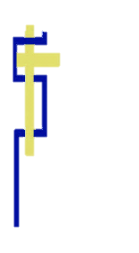 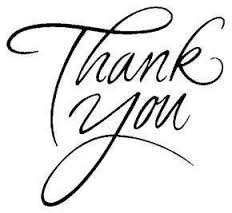               ~ GOSPEL REFLECTION ~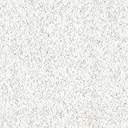 T  THIS WEEK     Saturday & Sunday  2nd & 3rd September    T  THIS WEEK     Saturday & Sunday  2nd & 3rd September    T  THIS WEEK     Saturday & Sunday  2nd & 3rd September    T  THIS WEEK     Saturday & Sunday  2nd & 3rd September    MinistrySaturday Vigil 6pm              Sunday 10am              Sunday 10amAcolyte                 Tony Butler            Trish Matthews            Trish MatthewsReader            Rick Hargreaves              Mark Hogan              Mark HoganCommentator                 Mary Kelly            Patricia Wilks            Patricia WilksChildren’s Liturgy                   ----------        Kerrin Henderson        Kerrin HendersonMusicians          Patricia & Monica         Maureen Norman        Maureen NormanAltar ServersXavier Henderson & Riley HothamJessie Raftery & Dana ParryJessie Raftery & Dana ParryChurch Care________________________LINEN                    Bev PiperGroup 1:  Claire, Anne Hickson, Maureen & BevGroup 1:  Claire, Anne Hickson, Maureen & BevGroup 1:  Claire, Anne Hickson, Maureen & BevNEXT WEEK    Saturday & Sunday  9th & 10th September NEXT WEEK    Saturday & Sunday  9th & 10th September NEXT WEEK    Saturday & Sunday  9th & 10th September NEXT WEEK    Saturday & Sunday  9th & 10th September MinistryVigil 6pmVigil 6pm10amAcolyte                Anita Mason                Anita Mason             Dave SheddenReader               Dobbie Family               Dobbie Family               Cath PurcellCommentator               Dobbie Family                   Dobbie Family                 Pat SpannagleChildren’s Liturgy                     ----------                     ----------                Fran ButlerMusicians          Maureen Norman          Maureen Norman         Patricia & MonicaAltar ServersJack Stewart & Ella LindleyJack Stewart & Ella Lindley    Gabbi & Maggi DalisayChurch CareGroup 2:  Cathy, Anna, Pat, Cheryl & Rhonda   Group 2:  Cathy, Anna, Pat, Cheryl & Rhonda   Group 2:  Cathy, Anna, Pat, Cheryl & Rhonda   